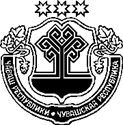 ЧӐВАШ РЕСПУБЛИКИНСАККУНӖЧӐВАШ РЕСПУБЛИКИН ПАТШАЛӐХ ДОЛЖНОҪӖСЕНЕ ЙЫШӐНАКАН ҪЫНСЕН СТАТУСӖ ҪИНЧЕНЧӑваш Республикин Патшалӑх Канашӗ2018 ҫулхи юпа уйӑхӗн 19-мӗшӗнчейышӑннӑ1 статья. Ҫак Саккун йӗркелекен ыйтусемҪак Саккун Чӑваш Республикин патшалӑх должноҫӗсене йышӑнакан ҫынсен прависене, тивӗҫӗсене тата яваплӑхне палӑртать, вӗсем хӑйсен полномочийӗсене пурнӑҫланӑ чухне паракан право, социаллӑ пурнӑҫ гарантийӗсене тата ытти гарантисене пӑхса хӑварать.2 статья. Чӑваш Республикин патшалӑх должноҫне йышӑнакан ҫын1. Чӑваш Республикин патшалӑх органӗсен полномочийӗсене тӳрремӗн пурнӑҫлама Чӑваш Республикин Конституцийӗпе, ҫак Саккунпа, Чӑваш Республикин ытти саккунӗсемпе туса хунӑ Чӑваш Республикин патшалӑх должноҫӗн тивӗҫӗсене Раҫҫей Федерацийӗн саккунӗсемпе тата Чӑваш Республикин саккунӗсемпе палӑртнӑ йӗрке тӑрӑх пурнӑҫлакан Раҫҫей Федерацийӗн гражданинӗ Чӑваш Республикин патшалӑх должноҫне йышӑнакан ҫын пулса тӑрать.2. Чӑваш Республикин миравай судйисен статусне, вӗсене уйӑрса лартмалли йӗркене тата вӗсен ӗҫӗ-хӗлӗн йӗркине Раҫҫей Федерацийӗн Конституцийӗпе, Федерацин "Раҫҫей Федерацийӗн суд тытӑмӗ ҫинчен" 1996 ҫулхи раштав уйӑхӗн 31-мӗшӗнчи 1-ФКЗ №-лӗ, "Раҫҫей Федерацийӗнчи пӗтӗмӗшле юрисдикци сучӗсем ҫинчен" 2011 ҫулхи нарӑс уйӑхӗн 7-мӗшӗнчи 1-ФКЗ №-лӗ конституци саккунӗсемпе, Федерацин "Раҫҫей Федерацийӗнчи миравай судьясем ҫинчен" 1998 ҫулхи раштав уйӑхӗн 17-мӗшӗнчи 188-ФЗ №-лӗ саккунӗпе, федерацин ытти саккунӗсемпе, вӗсемпе пӑхса хӑварнӑ тӗслӗхсенче вара ҫавӑн пекех Чӑваш Республикин "Чӑваш Республикин миравай судйисем ҫинчен" 2000 ҫулхи пуш уйӑхӗн 3-мӗшӗнчи 2 №-лӗ саккунӗпе йӗркелесе пыраҫҫӗ.3 статья. Чӑваш Республикин патшалӑх должноҫӗсене йышӑнакан ҫынсен ӗҫӗ-хӗлӗн право никӗсӗЧӑваш Республикин патшалӑх должноҫӗсене йышӑнакан ҫынсен ӗҫӗ-хӗлӗн право никӗсне Раҫҫей Федерацийӗн Конституцийӗ, федерацин конституци саккунӗсем, федераци саккунӗсем тата Раҫҫей Федерацийӗн ытти нормативлӑ право акчӗсем, Чӑваш Республикин Конституцийӗ, ҫак Саккун, Чӑваш Республикин ытти саккунӗсем тата Чӑваш Республикин ытти  нормативлӑ право акчӗсем туса хураҫҫӗ.4 статья. Чӑваш Республикин патшалӑх должноҫӗсен пӗрлештернӗ переченӗЧӑваш Республикин патшалӑх должноҫӗсен пӗрлештернӗ переченьне хушса ҫырнипе килӗшӳллӗн ҫак Саккунпа палӑртаҫҫӗ.5 статья. Чӑваш Республикин патшалӑх должноҫӗсене йышӑнакан ҫынсен прависемЧӑваш Республикин патшалӑх должноҫӗсене йышӑнакан ҫынсен Чӑваш Республикин тивӗҫлӗ патшалӑх органӗн Раҫҫей Федерацийӗн Конституцийӗпе, федераци саккунӗсемпе, Чӑваш Республикин Конституцийӗпе, ҫак Саккунпа, Чӑваш Республикин ытти саккунӗсемпе тата Чӑваш 
Республикин ытти нормативлӑ право акчӗсемпе палӑртнӑ компетенцийӗн шайӗнче хӑйсен полномочийӗсене пурнӑҫлас тӗллевпе ҫакӑн пек тума право пур:1) полномочисене пурнӑҫлама кирлӗ тивӗҫлӗ йӗркелӳ-техника условийӗсене тивӗҫме;2) полномочисене пурнӑҫлама кирлӗ информацие тата материалсене палӑртнӑ йӗркепе илме;3) патшалӑх вӑрттӑнлӑхӗ тата федераци саккунӗпе сыхлакан ытти вӑрттӑнлӑх пур сведенисемпе палӑртнӑ йӗркепе усӑ курма, енчен те полномочисене пурнӑҫлас ӗҫ ҫавнашкал сведенисемпе усӑ курассипе ҫыхӑннӑ пулсан;4) вӗсен ӗҫ-хӗлне тивӗҫтерекен, ҫак Саккунпа, Чӑваш Республикин ытти саккунӗсемпе тата Чӑваш Республикин ытти нормативлӑ право акчӗсемпе пӑхса хӑварнӑ гарантисемпе усӑ курма;5) Раҫҫей Федерацийӗн саккунӗсемпе тата Чӑваш Республикин саккунӗсемпе килӗшӳллӗн ытти правасемпе усӑ курма.6 статья.	Чӑваш Республикин патшалӑх должноҫӗсене йышӑнакан ҫынсен тивӗҫӗсемЧӑваш Республикин патшалӑх должноҫӗсене йышӑнакан ҫынсем ҫаксене тума тивӗҫлӗ:1) Раҫҫей Федерацийӗн Конституцине, федерацин конституци саккунӗсене, федераци саккунӗсене, Раҫҫей Федерацийӗн ытти нормативлӑ право акчӗсене, Чӑваш Республикин Конституцине, Чӑваш Республикин саккунӗсене тата Чӑваш Республикин ытти нормативлӑ право акчӗсене пӑхӑнма тата вӗсене пурнӑҫланине тивӗҫтерме;2) полномочисене пурнӑҫланӑ чухне граждансемпе организацисен прависене тата саккунлӑ интересӗсене пӑхӑнма;3) патшалӑх вӑрттӑнлӑхӗ тата федераци саккунӗпе сыхлакан ытти вӑрттӑнлӑх пур сведенисене, ҫавӑн пекех хӑйсен полномочийӗсене пурнӑҫланӑ чухне паллӑ пулса тӑнӑ сведенисене, ҫав шутра граждансен харпӑр пурнӑҫӗпе сывлӑхне е чысӗпе ят-сумне пырса тивекен сведенисене сарма, ҫав шутра полномочисене пурнӑҫлама пӑрахнӑ хыҫҫӑн та;4) Чӑваш Республикин харпӑрлӑхӗ шутланакан пурлӑха упрама, ҫав шутра полномочисене пурнӑҫлама уйӑрса панӑ пурлӑха;5) вӗсене федераци саккунӗсемпе, ҫак Саккунпа, Чӑваш Республикин ытти саккунӗсемпе тата Чӑваш Республикин ытти нормативлӑ право акчӗсемпе шанса панӑ ытти тивӗҫсене пурнӑҫлама.7 статья. Чӑваш Республикин патшалӑх должноҫне йышӑнакан ҫын хӑйӗн тупӑшӗсем, тӑкакӗсем, пурлӑхӗ тата пурлӑх евӗр обязательствисем ҫинчен калакан сведенисене тӑратасси1. Чӑваш Республикин патшалӑх должноҫне йышӑнакан ҫын хӑйӗн тупӑшӗсем, тӑкакӗсем, пурлӑхӗ тата пурлӑх евӗр обязательствисем ҫинчен калакан сведенисене, ҫавӑн пекех хӑйӗн арӑмӗн (упӑшкин) тата ҫула ҫитмен ачисен тупӑшӗсем, тӑкакӗсем, пурлӑхӗ тата пурлӑх евӗр обязательствисем ҫинчен калакан сведенисене Раҫҫей Федерацийӗн саккунӗсемпе тата Чӑваш Республикин саккунӗсемпе килӗшӳллӗн тӑратма тивӗҫ.2. Чӑваш Республикин Пуҫлӑхӗ хӑйӗн тупӑшӗсем, пурлӑхӗ тата пурлӑх евӗр обязательствисем ҫинчен калакан сведенисене, ҫавӑн пекех хӑйӗн арӑмӗн (упӑшкин) тата ҫула ҫитмен ачисен тупӑшӗсем, пурлӑхӗ тата пурлӑх евӗр обязательствисем ҫинчен калакан сведенисене Раҫҫей Федерацийӗн Президенчӗ палӑртнӑ йӗркепе тӑратать.Чӑваш Республикин Пуҫлӑхӗ тупӑшсем, пурлӑх тата пурлӑх евӗр обязательствӑсем ҫинчен калакан сведенисене тӑратма палӑртнӑ сроксенче кашни ҫулах хӑйӗн тӑкакӗсем ҫинчен, ҫавӑн пекех хӑйӗн арӑмӗн (упӑшкин) тата ҫула ҫитмен ачисен тӑкакӗсем ҫинчен калакан сведенисене вӑл хӑй, унӑн арӑмӗ (упӑшки) тата ҫула ҫитмен ачисем ҫӗр лаптӑкӗ, куҫман пурлӑхӑн ытти объекчӗ, транспорт хатӗрӗ, хаклӑ хутсем, акцисем (организацисен устав (хушӑнуллӑ) капиталӗнче хутшӑну тӳписем, пайсем) туянас енӗпе тунӑ пӗтӗм килӗшӳ сумми отчетлӑ тапхӑр умӗнхи юлашки виҫӗ ҫул хушшинчи пӗрлехи тупӑшӗнчен пысӑкрах пулсан, асӑннӑ ҫын тата хӑйӗн арӑмӗ (упӑшки) сведенисем тӑратмалли ҫул умӗнхи (малалла – отчетлӑ тапхӑр) календарлӑ ҫулталӑк хушшинче тунӑ ҫавӑн пек кашни килӗшӳ тӑрӑх тата ҫав килӗшӳсене тума пырса кӗнӗ укҫа-тенкӗ ҫӑл куҫӗсем ҫинчен калакан сведенисене Федерацин "Патшалӑх должноҫӗсене йышӑнакан ҫынсен тата ытти ҫынсен тӑкакӗсем тупӑшсемпе тӳр килнине тӗрӗслесси ҫинчен" 2012 ҫулхи раштав уйӑхӗн 3-мӗшӗнчи 230-ФЗ №-лӗ саккунӗпе (малалла – Федерацин "Патшалӑх должноҫӗсене йышӑнакан ҫынсен тата ытти ҫынсен тӑкакӗсем тупӑшсемпе тӳр килнине тӗрӗслесси ҫинчен" саккунӗ) килӗшӳллӗн тӑратать.Чӑваш Республикин Пуҫлӑхӗн тӑкакӗсене, ҫавӑн пекех унӑн арӑмӗн (упӑшкин) тата ҫула ҫитмен ачисен тӑкакӗсене Федерацин "Патшалӑх должноҫӗсене йышӑнакан ҫынсен тата ытти ҫынсен тӑкакӗсем тупӑшсемпе тӳр килнине тӗрӗслесси ҫинчен" саккунӗпе тата Раҫҫей Федерацийӗн ытти нормативлӑ право акчӗсемпе килӗшӳллӗн тӗрӗслесе тӑраҫҫӗ.3. Чӑваш Республикин Патшалӑх Канашӗн депутачӗ хӑйӗн тупӑшӗсем, пурлӑхӗ тата пурлӑх евӗр обязательствисем ҫинчен калакан сведенисене, ҫавӑн пекех хӑйӗн арӑмӗн (упӑшкин) тата ҫула ҫитмен ачисен тупӑшӗсем, пурлӑхӗ тата пурлӑх евӗр обязательствисем ҫинчен калакан 
сведенисене Федерацин "Раҫҫей Федерацийӗн субъекчӗсен саккунсем кӑларакан (представительлӗ) тата ӗҫ тӑвакан патшалӑх власть органӗсене йӗркелемелли пӗтӗмӗшле принципсем ҫинчен" 1999 ҫулхи юпа уйӑхӗн 6-мӗшӗнчи 184-ФЗ №-лӗ саккунӗпе (малалла – Федерацин "Раҫҫей Федерацийӗн субъекчӗсен саккунсем кӑларакан (представительлӗ) тата ӗҫ тӑвакан патшалӑх власть органӗсене йӗркелемелли пӗтӗмӗшле принципсем ҫинчен" саккунӗ), Чӑваш Республикин "Чӑваш Республикин Патшалӑх Канашӗ ҫинчен" 2001 ҫулхи утӑ уйӑхӗн 23-мӗшӗнчи 37 №-лӗ саккунӗпе (малалла – Чӑваш Республикин "Чӑваш Республикин Патшалӑх Канашӗ ҫинчен" саккунӗ), Чӑваш Республикин "Чӑваш Республикин Патшалӑх Канашӗн депутачӗн статусӗ ҫинчен" 2012 ҫулхи пуш уйӑхӗн 27-мӗшӗнчи 19 №-лӗ саккунӗпе (малалла – Чӑваш Республикин "Чӑваш Республикин Патшалӑх Канашӗн депутачӗн статусӗ ҫинчен" саккунӗ) килӗшӳллӗн тӑратать.Чӑваш Республикин Патшалӑх Канашӗн депутачӗ кашни ҫулах тупӑшсем, пурлӑх тата пурлӑх евӗр обязательствӑсем ҫинчен калакан сведенисене тӑратма палӑртнӑ сроксенче хӑйӗн тӑкакӗсем ҫинчен, ҫавӑн пекех хӑйӗн арӑмӗн (упӑшкин) тата ҫула ҫитмен ачисен тӑкакӗсем ҫинчен калакан сведенисене вӑл хӑй тата унӑн арӑмӗ (упӑшки) тата ҫула ҫитмен ачисем ҫӗр лаптӑкӗ, куҫман пурлӑхӑн ытти объекчӗ, транспорт хатӗрӗ, хаклӑ хутсем, акцисем (организацисен устав (хушӑнуллӑ) капиталӗнче хутшӑну тӳписем, пайсем) туянас енӗпе тунӑ пӗтӗм килӗшӳ сумми отчетлӑ тапхӑр умӗнхи юлашки виҫӗ ҫул хушшинчи пӗрлехи тупӑшӗнчен пысӑкрах пулсан, асӑннӑ ҫын тата унӑн арӑмӗ (упӑшки) отчетлӑ тапхӑрта тунӑ ҫавӑн пек кашни килӗшӳ тӑрӑх тата ҫав килӗшӳсене тума пырса кӗнӗ укҫа-тенкӗ ҫӑл куҫӗсем ҫинчен пӗлтерекен сведенисене Федерацин "Раҫҫей Федерацийӗн субъекчӗсен саккунсем кӑларакан (представительлӗ) тата ӗҫ тӑвакан патшалӑх власть органӗсене йӗркелемелли пӗтӗмӗшле принципсем ҫинчен", "Патшалӑх должноҫӗсене йышӑнакан ҫынсен тата ытти ҫынсен тӑкакӗсем тупӑшсемпе тӳр килнине тӗрӗслесси ҫинчен" саккунӗсемпе, Чӑваш Республикин "Чӑваш Республикин Патшалӑх Канашӗ ҫинчен", "Чӑваш Республикин Патшалӑх Канашӗн депутачӗн статусӗ ҫинчен" саккунӗсемпе килӗшӳллӗн тӑратать.Чӑваш Республикин Патшалӑх Канашӗн депутачӗн тӑкакӗсене, ҫавӑн пекех унӑн арӑмӗн (упӑшкин) тата ҫула ҫитмен ачисен тӑкакӗсене Федерацин "Патшалӑх должноҫӗсене йышӑнакан ҫынсен тата ытти ҫынсен тӑкакӗсем тупӑшсемпе тӳр килнине тӗрӗслесси ҫинчен" саккунӗпе, федерацин ытти саккунӗсемпе, Раҫҫей Федерацийӗн нормативлӑ право акчӗсемпе, Чӑваш Республикин "Чӑваш Республикин Патшалӑх Канашӗ ҫинчен" саккунӗпе тата Чӑваш Республикин ытти нормативлӑ право акчӗсемпе килӗшӳллӗн тӗрӗслесе тӑраҫҫӗ.4. Чӑваш Республикин Министрсен Кабинечӗн Председателӗ, Чӑваш Республикин Министрсен Кабинечӗн Председателӗн пӗрремӗш ҫумӗ, Чӑваш Республикин Министрсен Кабинечӗн Председателӗн ҫумӗ, Чӑваш Республикин министрӗ, Чӑваш Республикин Пуҫлӑхӗн Администрацийӗн Ертӳҫи, Чӑваш Республикин Раҫҫей Федерацийӗн Президенчӗ ҫумӗнчи полномочиллӗ представителӗ (малалла – Чӑваш Республикин Министрсен Кабинечӗн членӗсем), яланхи йӗркепе (штатра) ӗҫлекен Чӑваш Республикин Тӗп суйлав комиссийӗн председателӗ, Чӑваш Республикин Тӗп суйлав комиссийӗн председателӗн ҫумӗ, Чӑваш Республикин Тӗп суйлав комиссийӗн секретарӗ (малалла ҫавӑн пекех – Чӑваш Республикин Тӗп суйлав комиссийӗн членӗсем), Чӑваш Республикин Тӗрӗслевпе шутлав палатин председателӗ, Чӑваш Республикинче Этем прависемпе ӗҫлекен уполномоченнӑй, Чӑваш Республикинче Ача прависемпе ӗҫлекен уполномоченнӑй, Чӑваш Республикинче Предпринимательсен прависене хӳтӗлекен уполномоченнӑй хӑйсен тупӑшӗсем, пурлӑхӗ тата пурлӑх евӗр обязательствисем ҫинчен калакан сведенисене, ҫавӑн пекех хӑйсен арӑмӗсен (упӑшкисен) тата ҫула ҫитмен ачисен тупӑшӗсем, пурлӑхӗ тата пурлӑх евӗр обязательствисем ҫинчен калакан сведенисене Раҫҫей Федерацийӗн саккунӗсемпе тата Чӑваш Республикин саккунӗсемпе килӗшӳллӗн тӑратаҫҫӗ.Чӑваш Республикин Министрсен Кабинечӗн членӗсем, Чӑваш Республикин Тӗп суйлав комиссийӗн членӗсем, Чӑваш Республикин Тӗрӗслевпе шутлав палатин председателӗ, Чӑваш Республикинче Этем прависемпе ӗҫлекен уполномоченнӑй, Чӑваш Республикинче Ача прависемпе ӗҫлекен уполномоченнӑй, Чӑваш Республикинче Предпринимательсен прависене хӳтӗлекен уполномоченнӑй тупӑшсем, пурлӑх тата пурлӑх евӗр обязатель-ствӑсем ҫинчен калакан сведенисене тӑратма палӑртнӑ сроксенче кашни ҫулах хӑйсен тӑкакӗсем ҫинчен, ҫавӑн пекех хӑйсен арӑмӗсен (упӑшкисен) тата ҫула ҫитмен ачисен тӑкакӗсем ҫинчен калакан сведенисене вӗсем хӑйсем тата вӗсен арӑмӗ (упӑшки) тата ҫула ҫитмен ачисем ҫӗр лаптӑкӗ, куҫман пурлӑхӑн ытти объекчӗ, транспорт хатӗрӗ, хаклӑ хутсем, акцисем (организацисен устав (хушӑнуллӑ) капиталӗнче хутшӑну тӳписем, пайсем) туянас енӗпе отчетлӑ тапхӑр хушшинче тунӑ пӗтӗм килӗшӳ сумми отчетлӑ тапхӑр умӗнхи юлашки виҫӗ ҫул хушшинчи асӑннӑ ҫынсен тата вӗсен мӑшӑрӗсен пӗрлехи тупӑшӗнчен пысӑкрах пулсан, ҫавӑн пек кашни килӗшӳ ҫинчен пӗлтерекен сведенисене Федерацин "Патшалӑх должноҫӗсене йышӑнакан ҫынсен тата ытти ҫынсен тӑкакӗсем тупӑшсемпе тӳр килнине тӗрӗслесси ҫинчен" саккунӗпе тата Чӑваш Республикин Пуҫлӑхӗн указӗсемпе килӗшӳллӗн тӑратаҫҫӗ.Чӑваш Республикин патшалӑх должноҫӗсене йышӑнакан, ҫак пайӑн иккӗмӗш абзацӗнче кӑтартнӑ ҫынсен, ҫавӑн пекех вӗсен арӑмӗсен (упӑшкисен) тата ҫула ҫитмен ачисен тӑкакӗсене тӗрӗслесе тӑрасси ҫинчен калакан йышӑнӑва тумалли йӗркене Чӑваш Республикин Пуҫлӑхӗн указӗпе ҫирӗплетеҫҫӗ.8 статья.	Чӑваш Республикин патшалӑх должноҫне йышӑннипе ҫыхӑннӑ чарусем, пӳлӳсем, тивӗҫсем тата обязательствӑсем 1. Раҫҫей Федерацийӗн саккунӗсемпе килӗшӳллӗн Чӑваш Республикин Пуҫлӑхне Раҫҫей Федерацийӗн Правительствин членӗсем валли палӑртнӑ чарусемпе пӳлӳсем, енчен те федераци саккунӗпе урӑххине палӑртман пулсан, тата Федерацин "Коррупципе кӗрешесси ҫинчен" 2008 ҫулхи раштав уйӑхӗн 25-мӗшӗнчи 273-ФЗ №-лӗ саккунӗпе (малалла – Федерацин "Коррупципе кӗрешесси ҫинчен" саккунӗ) тата федерацин ытти саккунӗсемпе палӑртнӑ тивӗҫсем пырса тивеҫҫӗ.2. Чӑваш Республикин Патшалӑх Канашӗн депутачӗсене Раҫҫей Федерацийӗн саккунӗсемпе килӗшӳллӗн Раҫҫей Федерацийӗн субъекчӗсен патшалӑх должноҫӗсене йышӑнакан ҫынсем валли Федерацин "Коррупципе кӗрешесси ҫинчен" саккунӗпе тата федерацин ытти саккунӗсемпе палӑртнӑ чарусем, пӳлӳсем тата тивӗҫсем пырса тивеҫҫӗ.3. Чӑваш Республикин Министрсен Кабинечӗн членӗсене Федерацин "Коррупципе кӗрешесси ҫинчен" саккунӗпе тата федерацин ытти саккунӗсемпе, Чӑваш Республикин "Чӑваш Республикин Министрсен Кабинечӗ ҫинчен" 2002 ҫулхи ака уйӑхӗн 30-мӗшӗнчи 13 №-лӗ саккунӗпе палӑртнӑ чарусем, пӳлӳсем тата тивӗҫсемпе обязательствӑсем пырса тивеҫҫӗ.4. Чӑваш Республикин Тӗп суйлав комиссийӗн членӗсем чарусене, пӳлӳсене пӑхӑнма, Федерацин "Коррупципе кӗрешесси ҫинчен" саккунӗпе тата федерацин ытти саккунӗсемпе палӑртнӑ тивӗҫсене пурнӑҫлама тивӗҫлӗ.5. Раҫҫей Федерацийӗн саккунӗсемпе килӗшӳллӗн Чӑваш Республикин Тӗрӗслевпе шутлав палатин председательне Раҫҫей Федерацийӗн субъекчӗсен патшалӑх должноҫӗсене йышӑнакан ҫынсем валли Федерацин "Коррупципе кӗрешесси ҫинчен" саккунӗпе, федерацин ытти саккунӗсемпе тата Чӑваш Республикин саккунӗсемпе палӑртнӑ чарусем, пӳлӳсем тата тивӗҫсем пырса тивеҫҫӗ.6. Раҫҫей Федерацийӗн саккунӗсемпе килӗшӳллӗн Чӑваш Республикинче Этем прависемпе ӗҫлекен уполномоченнӑй Федерацин "Коррупципе кӗрешесси ҫинчен" саккунӗпе, федерацин ытти саккунӗсемпе тата Чӑваш Республикин саккунӗсемпе палӑртнӑ требованисене, чарусене, пӳлӳсене тата тивӗҫсене пӑхӑнма тивӗҫлӗ.7. Раҫҫей Федерацийӗн саккунӗсемпе килӗшӳллӗн Чӑваш Республикинче Ача прависемпе ӗҫлекен уполномоченнӑй Федерацин "Коррупципе кӗрешесси ҫинчен" саккунӗпе тата федерацин ытти саккунӗсемпе тата Чӑваш Республикин саккунӗсемпе палӑртнӑ требованисене, чарусене, пӳлӳсене тата тивӗҫсене пӑхӑнма тивӗҫлӗ.8. Раҫҫей Федерацийӗн саккунӗсемпе килӗшӳллӗн Чӑваш Республикинче Предпринимательсен прависене хӳтӗлекен уполномоченнӑй Федерацин "Коррупципе кӗрешесси ҫинчен" саккунӗпе тата федерацин ытти саккунӗсемпе тата Чӑваш Республикин саккунӗсемпе палӑртнӑ требованисене, чарусене, пӳлӳсене тата тивӗҫсене пӑхӑнма тивӗҫлӗ.9 статья. Чӑваш Республикин патшалӑх должноҫӗсене йышӑнасси1. Чӑваш Республикин патшалӑх должноҫӗсене федераци саккунӗсемпе, Чӑваш Республикин Конституцийӗпе тата Чӑваш Республикин саккунӗсемпе палӑртнӑ йӗрке тӑрӑх Чӑваш Республикин патшалӑхӑн тивӗҫлӗ должноҫне суйласа е уйӑрса лартмалли майпа йышӑнаҫҫӗ.2. Чӑваш Республикин патшалӑх должноҫӗсене йышӑнакан ҫынсен полномочийӗсен срокне Чӑваш Республикин Конституцийӗпе тата Чӑваш Республикин саккунӗсемпе палӑртаҫҫӗ.3. Чӑваш Республикин патшалӑх должноҫӗсене йышӑнма чӑрманта-ракан сӑлтавсене федераци саккунӗсемпе, Чӑваш Республикин Конституцийӗпе, ҫак Саккунпа тата Чӑваш Республикин ытти саккунӗсемпе палӑртаҫҫӗ.4. Чӑваш Республикин патшалӑх должноҫне йышӑнакан ҫынпа (ӑна Чӑваш Республикин Пуҫлӑхӗ должноҫа уйӑрса лартать тата должноҫран хӑтарать) вӑл Чӑваш Республикин патшалӑхӑн тивӗҫлӗ должноҫӗ тӑрӑх полномочисем пурнӑҫламалли вӑхӑтлӑха Чӑваш Республикин Пуҫлӑхӗн указӗпе ҫирӗплетнӗ формӑпа килӗшӳллӗн ӗҫ килӗшӗвӗ тӑваҫҫӗ.10 статья. Чӑваш Республикин патшалӑх должноҫӗсене йышӑнакан ҫынсен удостоверенийӗЧӑваш Республикин патшалӑх должноҫӗсене йышӑнакан ҫынсене Раҫҫей Федерацийӗн саккунӗсемпе тата Чӑваш Республикин саккунӗсемпе килӗшӳллӗн удостоверени параҫҫӗ, унӑн тӗслӗхне Чӑваш Республикин Министрсен Кабинечӗн членӗсем, Чӑваш Республикинче Предпринимательсен  прависене хӳтӗлекен уполномоченнӑй валли Чӑваш Республикин Пуҫлӑхӗ палӑртать, Чӑваш Республикин Тӗп суйлав комиссийӗн председателӗ валли – Раҫҫей Федерацийӗн Тӗп суйлав комиссийӗ, Чӑваш Республикин Тӗп суйлав комиссийӗн председателӗн ҫумӗ, Чӑваш Республикин Тӗп суйлав комиссийӗн секретарӗ валли – Чӑваш Республикин Тӗп суйлав комиссийӗ, Чӑваш Республикин Тӗрӗслевпе шутлав палатин председателӗ, Чӑваш Республикинче Этем прависемпе ӗҫлекен уполномоченнӑй, Чӑваш Республикинче Ача прависемпе ӗҫлекен уполномоченнӑй валли – Чӑваш Республикин Патшалӑх Канашӗ, Чӑваш Республикин Патшалӑх Канашӗн депутачӗ валли – Чӑваш Республикин Патшалӑх Канашӗн Президиумӗ.11 статья.	Чӑваш Республикин патшалӑх должноҫне йышӑнакан ҫыннӑн полномочийӗсене пӑрахӑҫламалли сӑлтавсем1. Чӑваш Республикин патшалӑх должноҫне йышӑнакан ҫыннӑн полномочийӗсене федераци саккунӗсемпе, Чӑваш Республикин Конституцийӗпе, Чӑваш Республикин саккунӗсемпе палӑртнӑ йӗркепе ҫак сӑлтавсене пула пӑрахӑҫлаҫҫӗ:1) полномочисен срокӗ вӗҫленнӗ май;2) хӑйӗн полномочийӗсене пурнӑҫлама пӑрахасси ҫинчен заявлени ҫырса панӑ е хӑй ирӗкӗпе отставкӑна тухнӑ май;3) Чӑваш Республикин патшалӑх должноҫне йышӑннипе ҫыхӑннӑ чарусене пӑхӑнманнине пула;4) Федерацин "Коррупципе кӗрешесси ҫинчен" саккунӗн 131 статйипе палӑртнӑ тӗслӗхсенче шанӑҫран тухнине пула должноҫран хӑтарнӑ май;5) суд хавшак ӑс-хакӑллӑ е хавшакланнӑ ӑс-хакӑллӑ тесе йышӑннӑ май;6) суд хыпарсӑр ҫухалнӑ е вилнӗ тесе йышӑннӑ май;7) судӑн айӑплав приговорӗ вӑя кӗнӗ май;8) ялан пурӑнма Раҫҫей Федерацийӗнчен тухса кайнӑ май;9) Раҫҫей Федерацийӗн гражданлӑхне ҫухатнӑ, ют патшалӑх гражданлӑхне е тата ют патшалӑх территорийӗнче пурӑнма ирӗк илнӗ е Раҫҫей Федерацийӗн гражданинӗ ют ҫӗршыв территорийӗнче ялан пурӑнма право пуррине ӗнентерекен ытти документа илнӗ май;10) вӑл вилнине пула;11) федераци саккунӗсемпе, Чӑваш Республикин Конституцийӗпе тата Чӑваш Республикин саккунӗсемпе пӑхса хӑварнӑ ытти тӗслӗхсенче.2. Ҫак статьян 1-мӗш пайӗн 4-мӗш пункчӗн вӑйӗ Чӑваш Республикин Пуҫлӑхне, Чӑваш Республикин Патшалӑх Канашӗн депутат ӗҫ-хӗлне тӗп ӗҫ вырӑнне пӑрахмасӑр пурнӑҫлакан депутачӗсене пырса тивмест.12 статья.	Чӑваш Республикин патшалӑх должноҫне йышӑнакан ҫыннӑн харпӑр ӗҫӗ тата ӗҫ кӗнеки1. Чӑваш Республикин патшалӑх должноҫне йышӑнакан ҫын ҫинчен калакан сведенисем унӑн харпӑр ӗҫӗнче упранаҫҫӗ. 2. Чӑваш Республикин Пуҫлӑхӗн харпӑр ӗҫне тата ӗҫ кӗнекине Раҫҫей Федерацийӗн саккунӗсемпе килӗшӳллӗн йӗркелесе ҫырса пыраҫҫӗ. 3. Чӑваш Республикин Министрсен Кабинечӗн членӗсен, Чӑваш Республикинче Предпринимательсен прависене хӳтӗлекен уполномоченнӑйӑн харпӑр ӗҫӗсене Чӑваш Республикин Пуҫлӑхӗ палӑртнӑ йӗркепе йӗркелесе пыраҫҫӗ, Чӑваш Республикин Тӗп суйлав комиссийӗн членӗсен, Чӑваш Республикин Тӗрӗслевпе шутлав палатин председателӗн, Чӑваш Республикинче Этем прависемпе ӗҫлекен уполномоченнӑйӑн, Чӑваш Республикинче Ача прависемпе ӗҫлекен уполномоченнӑйӑн харпӑр ӗҫӗсене – Чӑваш Республикин патшалӑхӑн тивӗҫлӗ органӗ палӑртнӑ йӗркепе, Чӑваш Республикин Патшалӑх Канашӗн депутат ӗҫ-хӗлне яланхи йӗркепе професси никӗсӗ ҫинче пурнӑҫлакан депутачӗсен харпӑр ӗҫӗсене – Чӑваш Республикин Патшалӑх Канашӗн Президиумӗ палӑртнӑ йӗркепе.4. Чӑваш Республикин Министрсен Кабинечӗн членӗсен, Чӑваш Республикинче Предпринимательсен прависене хӳтӗлекен уполномоченнӑйӑн ӗҫ кӗнекисене Чӑваш Республикин Пуҫлӑхӗ полномочи панӑ Чӑваш Республикин ӗҫ тӑвакан влаҫӗн органӗ йӗркелесе пырать, Чӑваш Республикин Тӗп суйлав комиссийӗн членӗсен, Чӑваш Республикин Тӗрӗслевпе шутлав палатин председателӗн, Чӑваш Республикинче Этем прависемпе ӗҫлекен уполномоченнӑйӑн, Чӑваш Республикинче Ача прависемпе ӗҫлекен уполномоченнӑйӑн ӗҫ кӗнекисене – Чӑваш Республикин патшалӑхӑн тивӗҫлӗ органӗ, Чӑваш Республикин Патшалӑх Канашӗн депутат ӗҫ-хӗлне яланхи йӗркепе професси шайӗнче пурнӑҫлакан депутачӗсен ӗҫ кӗнекисене – Чӑваш Республикин Патшалӑх Канашӗ.13 статья. Чӑваш Республикин патшалӑх должноҫне йышӑнакан ҫыннӑн яваплӑхӗЧӑваш Республикин патшалӑх должноҫне йышӑнакан ҫын Раҫҫей Федерацийӗн Конституцине, федерацин конституци саккунӗсене, федераци саккунӗсене, Раҫҫей Федерацийӗн ытти нормативлӑ право акчӗсене, Чӑваш Республикин Конституцине, ҫак Саккуна, Чӑваш Республикин ытти саккунӗсене тата Чӑваш Республикин ытти нормативлӑ право акчӗсене пӑснӑшӑн, ҫавӑн пекех граждансен прависемпе ирӗклӗхӗсене пӑсакан ӗҫсемшӗн 
е ӗҫлеменшӗн Раҫҫей Федерацийӗн саккунӗсемпе тата Чӑваш Республикин саккунӗсемпе пӑхса хӑварнӑ майпа явап тытать.14 статья.	Чӑваш Республикин патшалӑх должноҫне йышӑнакан ҫынна хавхалантарасси1. Полномочисене тӳрӗ кӑмӑлпа тата тухӑҫлӑ пурнӑҫланӑшӑн Чӑваш Республикин патшалӑх должноҫне йышӑнакан ҫын тӗлӗшпе ҫакӑн пек хавхалантару майӗсемпе усӑ кураҫҫӗ:1) Чӑваш Республикин патшалӑх наградисемпе наградӑласа;2) Раҫҫей Федерацийӗн саккунӗсемпе тата Чӑваш Республикин саккунӗсемпе килӗшӳллӗн ытти хавхалантару майӗсемпе усӑ курса тата наградӑсем парса.2. Чӑваш Республикин патшалӑх должноҫне йышӑнакан ҫынна хавхалантарасси е ӑна награда пама тӑратни ҫинчен калакан йышӑнӑва ҫав ӗҫсене тума полномочи илнӗ орган е должноҫри ҫын Раҫҫей Федерацийӗн саккунӗсемпе тата Чӑваш Республикин саккунӗсемпе килӗшӳллӗн палӑртнӑ йӗркепе тӑвать.15 статья. Чӑваш Республикин патшалӑх должноҫӗсене йышӑнакан ҫынсене паракан гарантисем1. Чӑваш Республикин патшалӑх должноҫӗсене йышӑнакан ҫынсене ҫакӑн пек гарантисем параҫҫӗ:1) ӗҫшӗн тӳлемелли тан условисем;2) 45 календарлӑ куна тӑсӑлакан ҫулленхи тӳлевлӗ отпуск. Ҫулленхи тӳлевлӗ отпуска пайлама пултараҫҫӗ. Ун пек чухне паракан отпускӑн пӗр пайӗн вӑрӑмӑшӗ 14 календарлӑ кунран сахал пулма пултараймасть;3) Чӑваш Республикин патшалӑх должноҫӗ тӑрӑх полномочисем пурнӑҫланӑ тапхӑрта чирлесен е ӗҫлейми пулсан патшалӑхӑн пурне те тивӗҫлӗ социаллӑ страхованийӗпе тивӗҫтереҫҫӗ е тата вӑхӑтлӑха ӗҫлейми пулнӑ чухне, ҫавӑн пекех ятарлӑ медицина организацийӗнче тӗпчев иртнӗ вӑхӑтра федераци саккунӗпе килӗшӳллӗн вӗсене ӗҫ укҫине туллин тӳлеҫҫӗ;4) служба командировкисемпе ҫыхӑннӑ тӑкаксене саплаштараҫҫӗ;5) Раҫҫей Федерацийӗн саккунӗсемпе тата Чӑваш Республикин саккунӗсемпе пӑхса хӑварнӑ ытти гарантисем.2. Чӑваш Республикин патшалӑх должноҫне йышӑнакан, ялан пурӑнмалли вырӑн ҫук тата Шупашкар хулинче харпӑрлӑхра тытакан пурӑнмалли ҫурт-йӗр ҫук ҫынна Раҫҫей Федерацийӗн саккунӗсемпе тата Чӑваш Республикин саккунӗсемпе килӗшӳллӗн пурӑнмалли служба пӳлӗмӗ уйӑрса параҫҫӗ.3. Ҫак статьян 1-мӗш пайӗн 1–4-мӗш пункчӗсен, 2-мӗш пайӗн вӑйӗ Чӑваш Республикин Патшалӑх Канашӗн депутат ӗҫ-хӗлне тӗп ӗҫ вырӑнне пӑрахмасӑр пурнӑҫлакан депутатне пырса тивмест.4. Чӑваш Республикин патшалӑх должноҫне яланхи йӗркепе професси шайӗнче йышӑннӑ ҫын валли Чӑваш Республикин Министрсен Кабинечӗ палӑртнӑ йӗркепе пенси ҫумне кашни уйӑхра хутшӑнакан тӳлеве пама палӑртса хураҫҫӗ. 5. Ҫак статьян 4-мӗш пайӗпе палӑртнӑ гарантие, Чӑваш Республикин патшалӑх должноҫӗсене йышӑнакан ҫынсемшӗн полномочийӗсене (ҫав шутра срок ҫитиччен) пурнӑҫлама пӑрахнине пула Чӑваш Республикин саккунӗсемпе тата Чӑваш Республикин ытти нормативлӑ право акчӗсемпе палӑртнӑ хушма социаллӑ тата ытти гарантисене Федерацин "Раҫҫей Федерацийӗн субъекчӗсен патшалӑх влаҫӗн саккунсем кӑларакан (представительлӗ) тата ӗҫ тӑвакан органӗсене йӗркелемелли пӗтӗмӗшле принципсем ҫинчен" саккунӗпе килӗшӳллӗн Чӑваш Республикин патшалӑх должноҫӗсене яланхи йӗркепе професси шайӗнче йышӑнакан тата пенси ҫулне ҫитнӗ 
е Чӑваш Республикин патшалӑх должноҫӗ тӑрӑх полномочисем пурнӑҫланӑ тапхӑрта ӗҫлейми пулнӑ ҫынсене кӑна параҫҫӗ. Вӗсен полномочийӗсене Федерацин "Коррупципе кӗрешесси ҫинчен" саккунӗпе, Федерацин "Патшалӑх должноҫӗсене йышӑнакан ҫынсен тата ытти ҫынсен тӑкакӗсем тупӑшсемпе тӳр килнине тӗрӗслесси ҫинчен" саккунӗпе, Федерацин "Уйрӑм категорири ҫынсене Раҫҫей Федерацийӗн территорийӗн тулашӗнче вырнаҫнӑ ют ҫӗршывсен банкӗсенче счетсем (вкладсем) уҫма е тытса тӑма, алӑри укҫа-тенкӗне тата хаклӑ япаласене упрама, ют ҫӗршывсен финанс инструменчӗсемпе хуҫа пулма тата (е) вӗсемпе усӑ курма чарасси ҫинчен" 2013 ҫулхи ҫу уйӑхӗн 7-мӗшӗнчи 79-ФЗ №-лӗ саккунӗпе палӑртнӑ е тата Федерацин "Раҫҫей Федерацийӗн субъекчӗсен патшалӑх влаҫӗн саккунсем кӑларакан (представительлӗ) тата ӗҫ тӑвакан органӗсене йӗркелемелли пӗтӗмӗшле принципсем ҫинчен" саккунӗн 9 статйин 1-мӗш пункчӗн "ӑ", 
"в" ҫум пункчӗсемпе пӑхса хӑварнӑ сӑлтавсемпе, е тата Федерацин "Раҫҫей Федерацийӗн субъекчӗсен патшалӑх влаҫӗн саккунсем кӑларакан (представительлӗ) тата ӗҫ тӑвакан органӗсене йӗркелемелли пӗтӗмӗшле принципсем ҫинчен" саккунӗн 12 статйин 1-мӗш пункчӗпе палӑртнӑ чарусене пӑхӑнманнине пула пӑрахӑҫланӑ ҫынсене ҫӳлерех илсе кӑтартнӑ гарантисене памаҫҫӗ.16 статья. Чӑваш Республикин патшалӑх должноҫне йышӑнакан ҫынна ӗҫшӗн тӳлесси1. Чӑваш Республикин патшалӑх должноҫне професси шайӗнче йышӑнакан ҫыннӑн уйӑхри шалӑвӗ укҫан тӳленинчен (укҫа-тенкӗ енчен тытса тӑмалли шалуран) тата ытти тӳлевсенчен йӗркеленет.Ытти тӳлевсен шутне кашни уйӑхра паракан укҫан хавхалантарни, премисем, пурлӑх пулӑшӑвӗ кӗреҫҫӗ.2. Чӑваш Республикин патшалӑх должноҫӗсене йышӑнакан ҫынсене укҫан тӳлемелли тата кашни уйӑхра укҫан хавхалантармалли виҫесене Чӑваш Республикин Министрсен Кабинечӗ палӑртать.3. Чӑваш Республикин Пуҫлӑхне, Чӑваш Республикин Министрсен Кабинечӗн членӗсене, Чӑваш Республикин Тӗп суйлав комиссийӗн членӗсене премисем, пурлӑх пулӑшӑвӗ парас ӗҫе Чӑваш Республикин Министрсен Кабинечӗ палӑртнӑ йӗркепе туса пыраҫҫӗ.4. Чӑваш Республикин Патшалӑх Канашӗн депутат ӗҫ-хӗлне яланхи йӗркепе професси шайӗнче пурнӑҫлакан депутачӗсене, Чӑваш Республикинче Этем прависемпе ӗҫлекен уполномоченнӑя, Чӑваш Республикинче Ача прависемпе ӗҫлекен уполномоченнӑя, Чӑваш Республикин Тӗрӗслевпе шутлав палатин председательне премисем, пурлӑх пулӑшӑвӗ парас ӗҫе Чӑваш Республикин Патшалӑх Канашӗн Президиумӗ палӑртнӑ йӗркепе туса пыраҫҫӗ. 5. Чӑваш Республикинче Предпринимательсен прависене хӳтӗлекен уполномоченнӑя премисем, пурлӑх пулӑшӑвӗ парас ӗҫе Чӑваш Республикин Пуҫлӑхӗ палӑртнӑ йӗркепе туса пыраҫҫӗ. 17 статья. Служба командировкисемпе ҫыхӑннӑ тӑкаксене саплаштарасси1. Чӑваш Республикин Пуҫлӑхӗн, Чӑваш Республикин Министрсен Кабинечӗн членӗсен, Чӑваш Республикин Тӗп суйлав комиссийӗн членӗсен, Чӑваш Республикинче Предпринимательсен прависене хӳтӗлекен уполномоченнӑйӑн служба командировкисемпе ҫыхӑннӑ тӑкакӗсене саплаштарас ӗҫе Чӑваш Республикин Министрсен Кабинечӗ пӑхса хӑварнӑ йӗркепе туса пыраҫҫӗ. 2. Чӑваш Республикин Патшалӑх Канашӗн депутачӗсен, Чӑваш Республикин Тӗрӗслевпе шутлав палатин председателӗн, Чӑваш Республикинче Этем прависемпе ӗҫлекен уполномоченнӑйӑн, Чӑваш Республикинче Ача прависемпе ӗҫлекен уполномоченнӑйӑн служба командировкисемпе ҫыхӑннӑ тӑкакӗсене саплаштарас ӗҫе Чӑваш Республикин Патшалӑх Канашӗн Президиумӗ пӑхса хӑварнӑ йӗркепе туса пыраҫҫӗ. 18 статья. Чӑваш Республикин патшалӑх должноҫне йышӑнакан ҫыннӑн ӗҫ-хӗлне укҫа-тенкӗпе тивӗҫтерессиЧӑваш Республикин патшалӑх должноҫне йышӑнакан ҫыннӑн ӗҫ-хӗлне укҫа-тенкӗпе тивӗҫтерес ӗҫе Чӑваш Республикин республика бюджечӗн укҫи-тенки шутӗнчен туса пыраҫҫӗ.19 статья. Ҫак Саккун вӑя кӗрессиҪак Саккун ӑна официаллӑ йӗркепе пичетлесе кӑларнӑ кун хыҫҫӑн вунӑ кун иртсен вӑя кӗрет.Шупашкар хулиЧӑваш Республикин"Чӑваш Республикин патшалӑх 
должноҫӗсене йышӑнакан ҫынсен 
статусӗ ҫинчен" саккунӗ ҫумнехушса ҫырниЧӑваш Республикин патшалӑх должноҫӗсенПӖРЛЕШТЕРНӖ ПЕРЕЧЕНӖЧӑваш Республикин ПуҫлӑхӗЧӑваш Республикин Министрсен Кабинечӗн ПредседателӗЧӑваш Республикин Министрсен Кабинечӗн Председателӗн пӗрремӗш ҫумӗЧӑваш Республикин Министрсен Кабинечӗн Председателӗн ҫумӗЧӑваш Республикин министрӗЧӑваш Республикин Пуҫлӑхӗн Администрацийӗн ЕртӳҫиЧӑваш Республикин Раҫҫей Федерацийӗн Президенчӗ ҫумӗнчи полномочиллӗ представителӗЧӑваш Республикин Патшалӑх Канашӗн ПредседателӗЧӑваш Республикин Патшалӑх Канашӗн Председателӗн ҫумӗ Чӑваш Республикин Патшалӑх Канашӗн комитечӗн председателӗЧӑваш Республикин Патшалӑх Канашӗн комитечӗн председателӗн ҫумӗЧӑваш Республикин Патшалӑх Канашӗн депутачӗЧӑваш Республикин Тӗп суйлав комиссийӗн председателӗЧӑваш Республикин Тӗп суйлав комиссийӗн председателӗн ҫумӗЧӑваш Республикин Тӗп суйлав комиссийӗн секретарӗЧӑваш Республикин Тӗрӗслевпе шутлав палатин председателӗЧӑваш Республикинче Этем прависемпе ӗҫлекен уполномоченнӑйЧӑваш Республикинче Ача прависемпе ӗҫлекен уполномоченнӑйЧӑваш Республикинче Предпринимательсен прависене хӳтӗлес енӗпе ӗҫлекен уполномоченнӑйЧӑваш Республикин миравай судйи___________Асӑрхаттарни. Чӑваш Республикин Министрсен Кабинечӗн Председателӗн ҫумӗн должноҫӗн тата Чӑваш Республикин министрӗн, Чӑваш Республикин Пуҫлӑхӗн Администрацийӗн Ертӳҫин, Чӑваш Республикин Раҫҫей Федерацийӗн Президенчӗ ҫумӗнчи полномочиллӗ представителӗн должноҫӗсен, ҫавӑн пекех Чӑваш Республикин Патшалӑх Канашӗн Председателӗн ҫумӗн должноҫӗн тата Чӑваш Республикин Патшалӑх Канашӗн комитечӗн председателӗн должноҫӗн ячӗсене икӗ ятпа палӑртма юрать..Чӑваш РеспубликинПуҫлӑхӗМ. Игнатьев